           T J    P L E V N Í K – D R I E N O V É 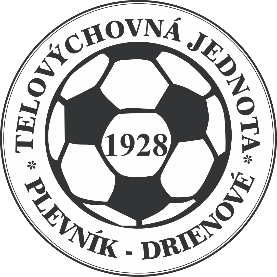 	          018 26  Plevník–Drienové č. 553 	  IČO : 30231027___________________________________________________________________________Vec :POZVÁNKA	Telovýchovná jednota v Plevníku – Drienovom Vás srdečne pozýva na 19. ročník futbalových turnajov mužov a  žiakov „O pohár starostu obce Plevník-Drienové“, ktoré sa uskutočnia v dňoch 09.07. (muži)  a 10.07.2016 (žiaci)na futbalovom ihrisku v Plevníku-Drienovom.S pozdravom                                                                                                                                 Ing. Ján Haladej v. r.                                                                                                         predseda TJ Plevník - Drienové